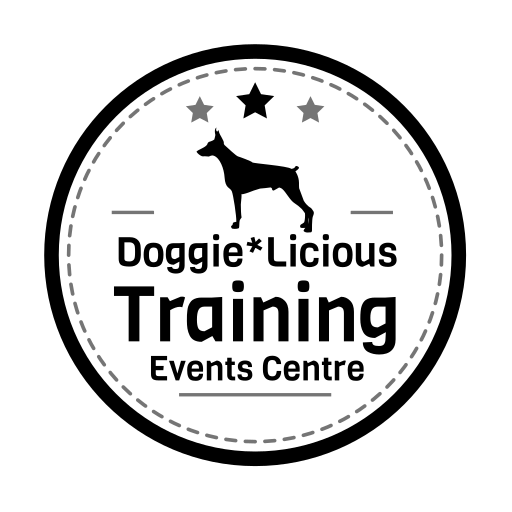 This agreement is effective from _________________ to ________________ and is between Julia Clews a/o DoggieLicious and _______________________________________________ (hereinafter referred to as “client”) who resides at  _______________________________________________________________________________.Phone Number: _________________ Cell Number: _________________ Other Number: _______________Who can we call in the event of an emergency: _________________________________________________This agreement constitutes permission to board said animal and perform duties as stated in the relevant Pet Information Sheet.Any changes to this agreement must be done so in writing or they will be null and void. My Muttley Crue has the right to make any changes to this agreement at will and without notice.  With any changes, a new agreement will be presented before any new services are rendered.Type of Animal Boarding:	 Dog	Rate:  $59 per day           Payment for Services:	 Credit Card (Due at the Time of booking online)  Etransfer (Due at the Time of booking online)Any medical/health concerns (Must fill out Medication Permission slip if administering meds): ______________________________________________________________________________________________________________________________________________________________________________________Please Check and Initial Each: 		Veterinarian Release Form read and signed 		Dog Boarding Information Sheet(s) filled out 		Vacation/Trip Log Filled OutAdditional information/comments: Policies and ProceduresThe client hereto agrees as follows:Julia Clews a/o DoggieLicious and its employees agree to provide services stated in this agreement in a reliable and trustworthy manner.  In consideration of these services and as an express condition thereof, the client expressly waives any and all claims against Julia Clews a/o DoggieLicious or its employees.
_______
Client InitialThe client understands that all pets must have a veterinarian and must be current with all vaccinations. Vaccinations must be given far enough in advance to be effective.  We require  2 weeks.  Vaccinations are due 7 days prior to the dogs stay.  Copies of records need to be emailed to julia.doggie.licious@gmail.com

_______
Client Initial
The client understands that all pets must be free of flea and ticks for all services at DoggieLicious.  The dog will be taken to a groomer of Julia Clews a/o DoggieLicious’ choosing and given a flea bath at the expense of the owner.  If fleas are found on dog, the dog must be picked up immediately by you or your emergency contact.  No refund will be given.

_______
Client Initial
The client understands that we will not administer sedatives to your pet -- regardless if they are veterinarian prescribed.  If your pet needs this type of medication you need to make arrangements for your pet to be hospitalized with your veterinarian.

_______
Client Initial
 Julia Clews a/o DoggieLicious does not diagnose, prognose, nor make therapy decisions nor does it offer veterinary services.  Any veterinary/medical concerns will be referred to a veterinarian.

_______
Client Initial
Julia Clews a/o DoggieLicious will not board acutely ill animals or those with uncontrolled medical conditions.  We suggest the pet be boarded with a vet.  Certain medical conditions may also be referred to a veterinarian for boarding.  Pets infected with Feline Aids, FIP, ringworm or any other contagious disease will not be admitted.

_______
Client Initial
The client understands that the animals interact with other animals and employees.  The client must express any known aggression problems that the animal has with other pets or people and must be free of any communicable diseases.  The pet is being admitted based on client’s representation.

_______
Client Initial
 Client is solely responsible for any harm caused by their pet to any employees, other pets/owners, or property.  Client agrees to reimburse Julia Clews a/o DoggieLicious all costs (including, but not limited to, medical care and lost wages) associated with exposure to pet(s).

_______
Client Initial
Julia Clews a/o DoggieLicious does provide bowls, and bedding; however, if you decide to provide your own, Julia Clews a/o DoggieLicious is not responsible for those items. Please label all items including medications with pet’s name and owner’s name. The client must provide the pet’s own food as a change in diet can cause upset stomachs, if food is not provided the client agrees to reimburse Julia Clews a/o DoggieLicious for all costs._______
Client Initial
  Julia Clews a/o DoggieLicious does not accept aggressive animals.

_______
Client Initial
 Client understands that playgroup settings accidents do happen.  Client understands Julia Clews a/o DoggieLicious will not be responsible for scrapes, scratches, playful bites, transmission of diseases, etc. as these things are common amongst play groups.

_______
Client Initial
All dogs must be accompanied by a leash or they will not be admitted.  Collars may be removed during your pet’s stay for safety reasons.  All other pets must arrive in their own, CLEAN cages.

_______
Client Initial
Julia Clews a/o DoggieLicious reserves the right to take pet(s) to vet if necessary.  Client is responsible for all charges including, but not limited to, vet fees and transportation fees.

_______
Client Initial
Julia Clews a/o DoggieLicious reserves the right to deny service or terminate service because of safety concerns, financial concerns, or inappropriate or uncomfortable situations.

_______
Client Initial
The client agrees if pet is not picked up, or we are not notified, within 5 days after scheduled pick up date, Julia Clews a/o DoggieLicious will consider pet abandoned and pet will be surrendered to a shelter of Julia Clews a/o DoggieLicious choosing.

_______
Client Initial
Full payment is expected before services are rendered.  50% of that payment is a NON REFUNDABLE DEPOSIT.  In the event of additional unforeseen costs (such as food, supplies, flea bath, vet fees, etc.), payment is expected at the completion of services or a late charge of $50 will be applied and invoiced per month.  

_______
Client Initial
Cancellations must be received 5 days prior to the scheduled boarding day or a cancellation fee will apply. Once your dog is dropped off for their stay no refund will be given for early pick up.  There will be a $25 fee for late pick-ups.  If pet is not picked up by one hour after close it will remain for another night and will be billed for another boarding day.

_______
Client InitialBy signing below the client fully understands and agrees to the contents of this agreement:__________________________________     __________________________      _______________Client’s Signature				         Print Name                                       DateDate:File Number:Phone Number:Pet Names: